Prioritization: MoSCoW MethodThe MoSCoW method is a technique used to organize tasks. What sets this apart from other methods is it uses different levels to distinguish which task needs to be completed first. It looks at priority versus critical level along a continuum of must, should, could, and won't. Priority level: the organization of tasks according to the order in which they should be doneHigh: completed soonestMedium: completed with a timeframe Low : completion date is flexible Critical level: the organization of tasks by assessing the effort needed with the time allottedHigh: requires a maximum quantity of effort and time Example: absolutely critical because it will take a long time to complete and a lot of effortMedium: requires a great quantity of effort and time  Example: critical because it will take a fair amount of effort and timeLow: requires a minimal quantity of effort and time Example: less critical because energy and time expenditure is lowMust Start: Priority level is high and critical level is highShould Start: Priority level is medium and critical level is highCould Start: Priority level is medium and critical level is mediumWon’t Start: Priority level is low and critical level is low Steps:List tasks you would like to complete with dateAssess the priority levelAssess the critical levelEstimate time needed to complete the taskAssign MoSCoW (Must, Should, Could, Won’t) based upon priority and critical levelSet start date and potential start timeExample: Today is 11/1 and there are a lot of tasks to complete. 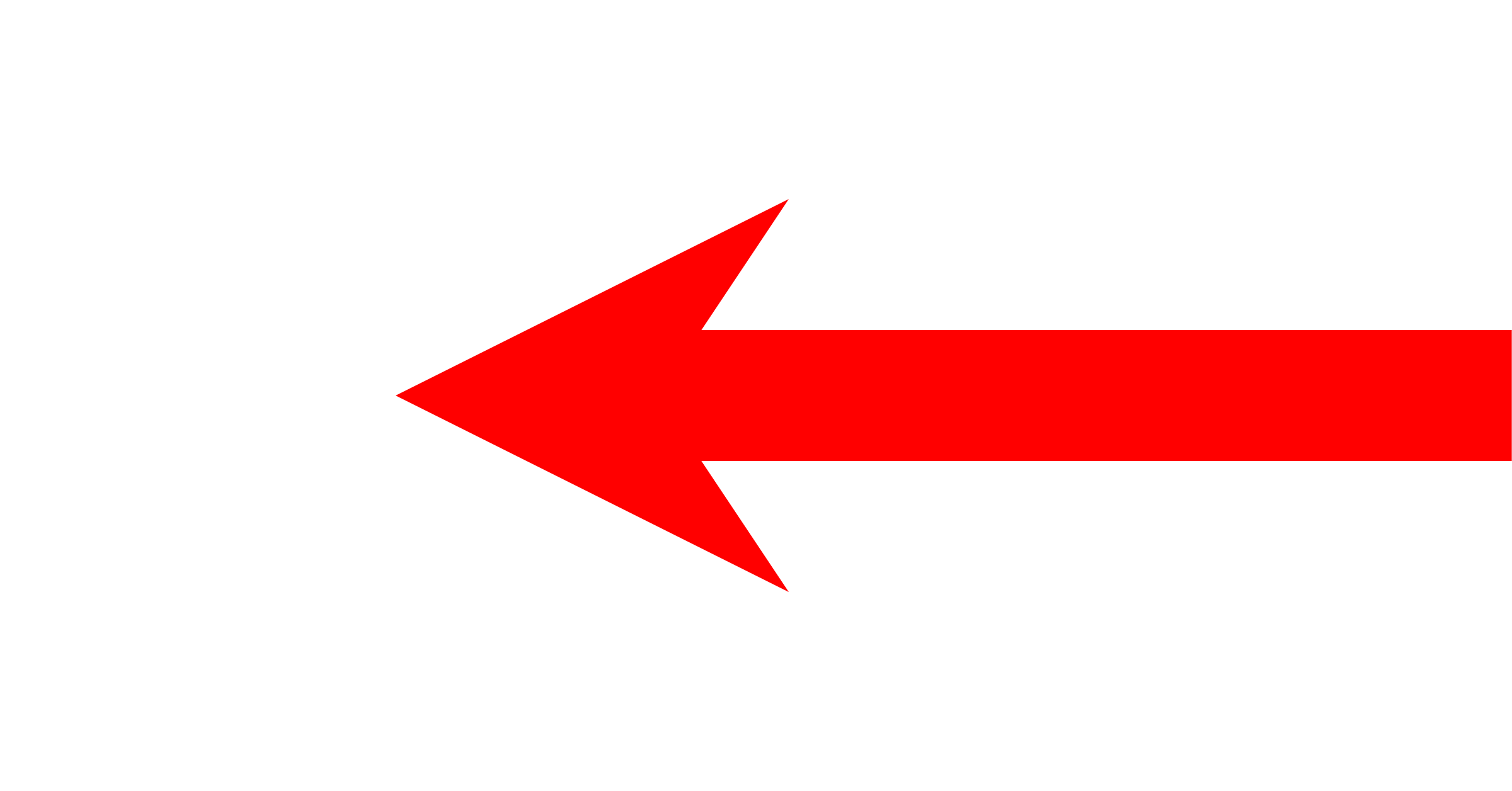 Blank Template on the back Today’s date is: __________Adapted from:Hulshult, A. R., & Krehbiel, T. C. (2019). Using Eight Agile Practices in an Online Course to Improve Student 		Learning and Team Project Quality. Journal of Higher Education Theory and Practice, 19(3).Task and Due DatePriority (low, medium, high)Critical (low, medium, high)Time EstimateMoSCoW(Must, Should, Could, Won’t)Start Date and TimeCreate the content for my Geology 101 presentation next weekmediummedium6 hoursCNov 5@1 PMStudy for Quiz due tomorrowhighhigh3 hoursMToday, Nov. 1 @ 2 PMFinish essay due in two daysmediumhigh4 hoursSTomorrow, Nov 2 @ 10 AMLaundrylowlow 3 hoursWNov 8, @ 8:30 AMTask and Due DatePriority (low, medium, high)Critical (low, medium, high)Time EstimateMoSCoW(Must, Should, Could, Won’t)Start Date and Time